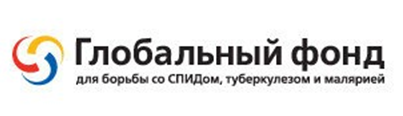 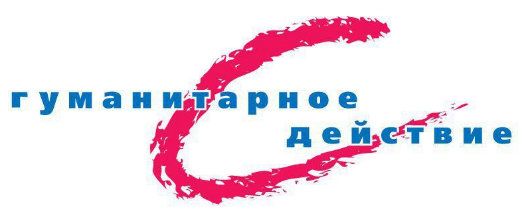 Грант Глобального фонда по ВИЧ в РФ Основной реципиент: БФ «Гуманитарное действие»Краткая информация о проектеКаскад(Разработка и реализация экономически эффективных моделей предоставления услуг в сфере ВИЧ наиболее уязвимым группам населения в рамках всего каскада тестирования–лечения и укрепления партнерства между поставщиками услуг - организациями гражданского общества и государственными учреждениями.)Компонент  Субгранты01.07.2021 – 30.06.2024Санкт-Петербург – 2021Список сокращенийКраткая Информация о Проекте КАСКАДВыбор субреципиентовКонкурс субгрантов будет проводится в несколько этапов:Подача заявки-намерения с 1 по 19 февраля 2021;Оценка заявок КТЭ с 20 по 03 марта;Заседание КТЭ с участием наблюдателей (ЮНЭЙДС, КК, НД и т.д) – 04 марта 2021;Мониторинговые визиты в выбранные на первом этапе регионы (до 6 регионов) в марте 2021;Окончательный выбор 4-х регионов, как потенциальных субгрантёров на основании результатов мониторинга в конце марта 2021;Написание полной заявки в апреле 2021;Рассмотрение и доработка заявок, заключение договора в мае-июне 2021;Начало работы субгрантов – с 1 июля 2021.Общая информацияОтбор этих четырёх регионов будет производиться на конкурсной основе, с подачей заявок. Заявителям будет предложено представить свои региональные предложения от имени консорциума организаций гражданского общества, организаций, действующих на базе сообществ и инициативных групп, который сможет эффективно предоставлять услуги для всех пяти ключевых групп (КГ) населения (ЛУИН, СР, MСM, TГЛ и ЛЖВ), с особым акцентом на охват услугами тех КГ, которые наиболее уязвимы к инфицированию ВИЧ.Четыре региона будут выбраны по результатам конкурса заявок, представленных консорциумами из любых регионов Российской Федерации. Критерии отбора консорциумов (и регионов) будут включать: Бремя заболевания: Будут выбраны консорциумы, представляющие регионы с высоким уровнем распространения ВИЧ-инфекции среди одной или нескольких КГ; Подтвержденный потенциал для реализации проекта: Консорциумам необходимо будет подтвердить наличие у своих членов необходимых компетенций и опыта эффективного предоставления услуг в рамках всего каскада тестирования–лечения; Подтвержденный опыт эффективной работы с государственными учреждениями по предоставлению услуг в сфере ВИЧ; для обеспечения эффективного предоставления услуг, консорциумы должны будут продемонстрировать, что у них есть минимально необходимые для этого благоприятные условия. Такой процесс отбора обеспечит:Отбор регионов с высоким распространением заболевания, обладающих минимально необходимой для реализации проекта организационной средой; Наличие необходимого потенциала для реализации у организаций-членов и инициативных групп консорциума.Четыре региональных консорциума организаций гражданского общества, организаций, действующих на базе сообществ и инициативных групп, которые будут отобраны, станут ключевыми Субреципиентами гранта и будут: Предоставлять услуги, связанные с ВИЧ, по профилактике, тестированию на уровне сообществ, лечению, уходу и поддержке;Оказывать юридическую поддержку КГ с помощью «уличных юристов» при содействии Основного реципиента (ОР); Проводить работу по повышению информированности сотрудников полиции на местах и комиссий по общественному контролю/надзору в пенитенциарной системе;Координировать все свои мероприятия с местными и региональными государственными учреждениями в целях обеспечения эффективного партнерства, сотрудничества и взаимодействия для перенаправления клиентов между различными сервисами для получения прочих услуг.Предоставление услуг за счет грантовой поддержки будет направлено исключительно на КГ, включая ЛЖВ, и полностью обеспечиваться организациями негосударственного сектора (организациями гражданского общества/организациями на базе сообществ), играющими ключевую роль в обеспечении охвата КГ за счет аутрич-работы на уровне сообществ, в тесном сотрудничестве и координации с региональными или городскими центрами СПИДа, которые также будут участвовать в предоставлении услуг для КГ, включая ЛЖВ, — главным образом в части проведения подтверждающих обследований на ВИЧ и предоставления АРВ-терапии, включая мониторинг и наблюдение пациентов.Организации, действующие на базе сообществ, НГО и инициативные группы будут участвовать в следующих видах мероприятий: Предоставление услуг по профилактике ВИЧ-инфекции для ЛУИН, СР, MСM, ТГЛ и ЛЖВ; ДКП для СР, МСМ и ТГЛ; Тестирование для КГ на базе сообществ; Поддержка для повышения приверженности к АРВ-терапии среди КГ, живущих с ВИЧ; Развитие партнерства и укрепление сотрудничества с государственными учреждениями для направления клиентов для проверки и подтверждения результатов тестирования на ВИЧ в центрах СПИД, постановку на учет для получения АРВ-терапии, а также для направления в другие государственные учреждения, включая противотуберкулезные учреждения, кожно-венерологические диспансеры, службы репродуктивного здоровья и т.д.Предлагаемый подходУчитывать (1) ключевые составляющие основного фокуса предстоящей программы; (2) ограниченный объем доступного финансирования и (3) необходимость достижения результатов в ограниченный проектом период времени (три года),Поддерживать в рамках программы работу в тех регионах и городах РФ, где при данных условиях видится возможным по итогам программы достичь силами, в первую очередь, неправительственных организаций, организаций гражданского общества, инициативных групп и сообществ максимальных результатов охвата ключевых групп населения каскадом гендерно чувствительных услуг, направленных на снижение роста эпидемии ВИЧ, и показать наибольшую эффективность этого подхода. Реализовывать мероприятия программы в первую очередь в тех регионах/городах, где уже имеются профильные НГО, которые длительное время ведут успешную работу среди соответствующих ключевых групп населения по данным направлениям и которые, выступив в качестве субреципиентов гранта, смогут обеспечить необходимые результаты к концу реализации программы, а не там, где такие организации либо отсутствуют, либо не обладают достаточным потенциалом, и значительная часть из отведенных на реализацию программы трех лет потребуется для развития/повышения потенциала этих организаций до требуемого уровня. Охватывать все ключевые группы в фокусе данной заявки (секс-работники, транс-гендерные люди, потребители инъекционных наркотиков, люди, живущие с ВИЧ, мужчины, практикующие секс с мужчинами), то наиболее эффективным подходом к выбору субреципиентов для реализации мероприятий программу (в первую очередь сервисных компонентов) в рамках одного региона/города представляется поддержка консолидированных заявок от консорциумов организаций, работающих со всеми (либо большинством) ключевыми группами в данном регионе/городе, в тех случаях, когда это возможно. Такой подход позволит обеспечить координацию работы организаций, поддержанных в рамках программы в одном регионе/городе, и их эффективное взаимодействие по предоставлению услуг, релевантных для представителей всех ключевых групп, учитывающих их проблематику в совокупности, а не по отдельности.Проводить отбор регионов/городов реализации программы по итогам выбора на конкурсной основе консорциумов НГО - субреципиентов гранта до начала реализации гранта в июле 2021 года и сразу приступить к заключению субгрантовых соглашений, не теряя на процесс отбора несколько первых месяцев реализации гранта. Принимать во внимание, что такой критерий, как наибольшая распространенность ВИЧ, не будет играть ключевой роли при выборе регионов реализации программы в связи с тем, что, с учетом ограниченного объема выделенного Глобальным фондом финансирования, поддержанные в регионе проекты не смогут за отведенный период времени на реализацию проекта оказать какое-либо влияние на этот показатель, а будут скорее играть роль модельных программ по эффективной организации каскада услуг для их последующей репликации и масштабирования за счет государственного финансирования. Также нужно отметить, что представляется маловероятным наличие сильных консорциумов профильных НГО и инициативных групп, работающих со всеми (или большинством) 5-ти ключевыми группами по соответствующим направлениям в регионах с низкой распространенностью ВИЧ.Условия и критерии отбора консорциумов организацийУсловия отбора:Заявители представляют свои региональные предложения от имени консорциума организаций гражданского общества, организаций, действующих на базе сообществ и инициативных групп, который сможет эффективно предоставлять услуги для ЛЖВ и всех четырех ключевых групп (КГ) населения (ЛУИН, СР, MСM и TГ), с особым акцентом на охват услугами тех КГ, которые наиболее уязвимы к инфицированию ВИЧ.Организации, входящие в консорциум, являются некоммерческими и негосударственными, зарегистрированными в РФ (последнее не относится к инициативным группам, они должны находиться на территории заявителя).Организации и инициативные группы, входящие в консорциум, работают в сфере профилактики ВИЧ-инфекции и других социально значимых заболеваний среди людей среди ключевых групп, не менее 3 лет. Для заявки необходимо предоставить годовой отчёт за 2019 или 2020 г. каждой организации, входящей в консорциум.В организациях проводится финансовый аудит . Для заявки необходимо предоставить выписку из аудиторского заключения (аудит 2019 г.) каждой организации, входящей в консорциум.Организации обладают успешным опытом реализации проектов в объеме минимум 30 000 USD в год в течение предшествующих 3 лет.Критерии отбора:Заявка-намерение консорциума организаций содержит:Наилучшее соотношение цены и качества;Наилучшие планируемые результаты в разрезе моделей устойчивого партнерства с государственными учреждениями.Опыт работы организаций консорциума по реализации профилактических услуг для ключевых групп (в соответствии с ​рекомендованным ВОЗ пакетом услуг).Опыт работы организаций консорциума в рамках каскада лечения, в том числе с фокусом на четыре показателя доступа к услугам в рамках своего города/региона:  Доступ к тестированию по ВИЧ на улице, в автобусе, на аутрич и т.п.;Вторичное тестирование в СЦ, подтверждение диагноза, постановка на учет в СЦ;Доступ к АРВТ;  Достижение неопределяемой ВН.Опыт консорциума организаций в сфере улучшения доступа к услугам лечения и профилактики ВИЧ для КГ;Опыт применения гендерно-чувствительного​ подхода в работе с женщинами, представителями сообществ ключевых групп;Наличие развитых партнерских взаимоотношений с медицинскими и социальными организациями в регионе: негосударственными организациями, организациями сообществ ключевых групп, и другими заинтересованными учреждениями и организациями в регионе;Наличие представителей сообществ ключевых групп, в штате и /или управленческих органах организации;Чёткая организационная структура с разделенными функциями руководства, администрации/ бухгалтерии и исполнительного персонала;Уровень развития проектного и финансового менеджмента организаций консорциума;Техническое оснащение офисов организаций консорциума (наличие помещения, компьютеров, принтеров, телефона);Способность консорциума организаций обеспечить необходимый охват ключевых групп профилактическими услугами и выполнить/достичь индикаторы Программы.Опыт реализации проектов Глобального фонда (приветствуется).Консорциум должен иметь взаимодействие с форумами ключевых групп. Форум подтверждает приверженность консорциума к сотрудничеству (Форум должен обосновано подтвердить отказ предоставить поддержку консорциуму)Подтвержденное софинансирование на работу с ключевыми группами (не менее 10.000 евро за прошлый год).АРВТАнтиретровирусная терапияБФ ГДБлаготворительный фонд «Гуманитарное действие»;ВИЧВирус иммунодефицита человекаВНВирусная нагрузкаВОЗВсемирная организация здравоохраненияГФГлобальный фонд для борьбы со СПИДом, туберкулёзом и малярийКГКлючевые группыКТЭКомиссия технической экспертизыЛЖВЛюди, живущие с ВИЧЛУИНЛюди, употребляющие инъекционные наркотикиМСММужчины, практикующие секс с мужчинамиНГОНегосударственные организацииОРОсновной реципиентРФРоссийская ФедерацияСПИДСиндром приобретённого иммунодефицитаСРСекс-работникиСЦСПИД центрТГЛТрансгендерные людиКомпонент ВИЧМодуль/ вмешательстваПрограмма состоит из 7 модулей, которые показывают: 1) модели предоставления услуг, направленные на укрепление каскада услуг тестирования и лечения; и 2) укрепление устойчивости за счет инвестирования в развитие партнерских отношений и сотрудничества между гражданским обществом и государственными поставщиками услуг. Общая модульная структура представлена здесь; более подробная информация о вмешательствах и мероприятиях приводится и обсуждается ниже в разделе «Обоснование».Модуль 1: ПРОФИЛАКТИКАВиды вмешательств/мероприятий:1.1 Программы распространения презервативов и лубрикантов1.2 Вмешательства, направленные на изменение поведения1.3 Программы игл и шприцев1.4 Профилактика передозировок и помощь при передозировках1.5 Услуги в области сексуального и репродуктивного здоровья, в том числе в связи с ИППП1.6 Профилактика и ведение коинфекций и сопутствующих заболеваний1.7 Доконтактная профилактика1.8 Мероприятия по снижению вреда при употреблении наркотиков (основная направленность — «химсекс»)Модуль 2: УСЛУГИ НА ОСНОВЕ ДИФФЕРЕНЦИРОВАННОГО ПОДХОДА К ТЕСТИРОВАНИЮ НА ВИЧВиды вмешательств/мероприятий:2.1 Тестирование на уровне сообществ2.2 СамотестированиеМОДУЛЬ 3: ЛЕЧЕНИЕ, УХОД И ПОДДЕРЖКАВиды вмешательств/мероприятий:3.1 Дифференцированный подход к предоставлению услуг АРТ и помощи, связанной с ВИЧМОДУЛЬ 4: СНИЖЕНИЕ БАРЬЕРОВ, СВЯЗАННЫХ С НАРУШЕНИЕМ ПРАВ ЧЕЛОВЕКА ПРИ ПОЛУЧЕНИИ ДОСТУПА К УСЛУГАМ В СФЕРЕ ВИЧ/ТБВиды вмешательств/мероприятий:4.1 Юридические/правовые услуги, связанные с ВИЧ и ВИЧ/ТБ4.2 Разъяснительная работа с законодателями и сотрудниками правоохранительных органов4.3 Мобилизация сообществ и адвокация в сфере ВИЧ/ТБМОДУЛЬ 5: РАЗВИТИЕ СИЛЬНЫХ И УСТОЙЧИВЫХ СИСТЕМ ЗДРАВООХРАНЕНИЯ (RSSH): УКРЕПЛЕНИЕ СИСТЕМ СООБЩЕСТВВиды вмешательств/мероприятий:5.1 Социальная мобилизация, формирование связей между сообществами и координация5.2 Обучение и развитие организационного кадрового потенциала, планирование и программы развития лидерства5.3 Мониторинг на уровне сообществ5.4 Адвокация и исследования на уровне сообществМОДУЛЬ 6: РАЗВИТИЕ СИЛЬНЫХ И УСТОЙЧИВЫХ СИСТЕМ ЗДРАВООХРАНЕНИЯ: УПРАВЛЕНИЕ И ПЛАНИРОВАНИЕ В СЕКТОРЕ ЗДРАВООХРАНЕНИЯ6.1 Стратегии и финансирование в национальном секторе здравоохраненияМОДУЛЬ 7: РАЗВИТИЕ СИЛЬНЫХ И УСТОЙЧИВЫХ СИСТЕМ ЗДРАВООХРАНЕНИЯ: ИНФОРМАЦИОННЫЕ СИСТЕМЫ УПРАВЛЕНИЯ ЗДРАВООХРАНЕНИЕМ, МОНИТОРИНГ И ОЦЕНКАВиды вмешательств/мероприятий7.1 ОбследованияМОДУЛЬ 8: РАЗВИТИЕ СИЛЬНЫХ И УСТОЙЧИВЫХ СИСТЕМ ЗДРАВООХРАНЕНИЯ: СИСТЕМЫ ФИНАНСОВОГО УПРАВЛЕНИЯВиды вмешательств/мероприятий8.1 Рутинные процессы финансового управления грантовыми средствами МОДУЛЬ 9: УПРАВЛЕНИЕ ПРОГРАММНОЙ ДЕЯТЕЛЬНОСТЬЮВиды вмешательств/мероприятий9.1 Управление грантовыми средствами9.2 Координация и управление национальными программами по борьбе с заболеваниямиПриоритетные группы населенияЛюди, употребляющие инъекционные наркотики (ЛУИН)Работники секс-бизнеса (в том числе женщины, мужчины и трансгендерные люди, а также СР, употребляющие наркотики)Мужчины, имеющие половые отношения с мужчинами (МСМ)Трансгендерные (ТГ) людиЛЖВ, с особым фокусом на тех ЛЖВ, которые сталкиваются с определенными барьерами при обращении за услугами (т.е. ключевых и уязвимых группах населения)Во всех ключевых группах особое внимание будет уделяться тем подгруппам в рамках этих КГ, которые подвержены особенно высокому риску инфицирования ВИЧ, в том числе мигрантам (нелегальным), которые являются также и представителями этих КГ; женщинам, употребляющим инъекционные наркотики; МСМ и ТГ, работающим в секс-бизнесе, и др.